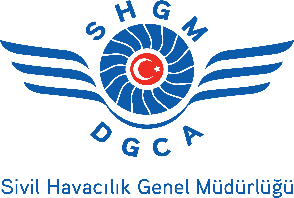 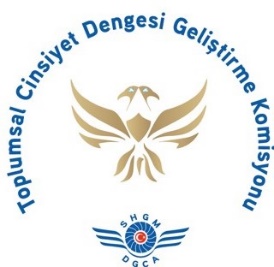 TOPLANTI RAPORUKonu: Sivil Havacılık Genel Müdürlüğü Toplumsal Cinsiyet Dengesi Geliştirme Komisyonu Tarih 11 Eylül 2018 Salı Saat: 10:00- 16:00Toplantı No: 2Yer: TAV Akademi Eğitim SalonuSıraGündem MaddeleriSaat01Açılış ve Tanışma10:00-10:3002Planlı/Devamlı Gündem Maddeleri2018 yılı faaliyet planının değerlendirilmesi ve güncellenmesiÖnerilerin görüşülmesi10:30-13:0003Ev sahibi kuruluş ve davetlilerin konuşmaları14:00-15:3004Düşünce, değerlendirme ve öneriler 15:30-16:0006Sonuç rapor taslağının teyidi ve Kapanış16:00SıraGörüşülen Konular01Açılış ve TanışmaSHGM Genel Müdür Yardımcısı ve Toplumsal Cinsiyet Dengesi Geliştirme Komisyonu Başkanı Can EREL’in konuşmasıyla açılışı yapılan toplantı; Komisyon üyeleri, Danışma Kurulu üyeleri ve toplantıya davetli diğer misafirlerin tanışmaları ile devam etmiştir.SHGM Genel Müdür Yardımcısı ve Toplumsal Cinsiyet Dengesi Geliştirme Komisyonu Başkanı Can EREL’in konuşmasıyla açılışı yapılan toplantı; Komisyon üyeleri, Danışma Kurulu üyeleri ve toplantıya davetli diğer misafirlerin tanışmaları ile devam etmiştir.Sonuç/Karar Toplantı Katılım Çizelgesi Ek-1’de yer almaktadır.02Planlı/Devamlı Gündem Maddeleri2018 yılı faaliyet planının değerlendirilmesi ve güncellenmesiÖnerilerin görüşülmesi2018 yılı faaliyet planının değerlendirilmesi ve güncellenmesi:-	8 Mart 2018 etkinliği interaktif sonuç e-raporu: 8 Mart 2018 etkinliği interaktif sonuç raporu üyelerle paylaşılmıştır.-	ICAO Küresel Havacılık Toplumsal Cinsiyet Zirvesi: Komisyon üyesi Gonca Ünal KÜRÜM tarafından Zirvesi hakkında sunum gerçekleştirilmiştir. TCDGK Başkanı Can EREL tarafından kendisine ve Danışma Kurulu üyesi Aslıhan AYDEMİR’e Teşekkür Belgeleri takdim edilmiştir. -	Alt çalışma gruplarının faaliyet sunumları: 1. Durum Tespiti Alt Çalışma Grubu: Komisyon üyesi Dr. Senem Elçin BERBER’i temsilen Toplantıya katılım sağlayan Nil ÜŞENMEZ tarafından alt çalışma grubu sunumu yapılmıştır. Sunum sonunda;- Tüzüğe eklenmesi teklif edilen kaynaklar hakkında SHGM Hukuk Müşavirliği görüşlerine müteakip Komisyon değerlendirmesi sonucu Talimat’a eklenip eklenmemesi hususunda karar alınması,- Çalışmalarda görüşülmesi hedeflenen kuruluşların tek tek anılması yerine “sivil havacılığın ekosistemindeki her bir bileşen” ile görüşülmesi,- Çalışmaların gerçekleştirilmesi için üniversiteler ve araştırma şirketleri ile görüşülmesi ve bir sonraki Toplantıda Komisyona bilgi verilmesi ile havacılık kuruluşlarından her yıl istenecek bilgiler için taslak form hazırlanması,- Bu alt çalışma grubu üyelerinin Dr. Senem Elçin BERBER, Lale KAPLAN, Doç. Dr. Ferhan ŞENGÜR, Güliz ÖZTÜRK, Başak Helen TAŞKAN ve Nilay KONUŞ olarak belirlenmesi kararları alınmıştır.2. İletişim Alt Çalışma Grubu: Komisyon üyesi Doç. Dr. Ferhan ŞENGÜR tarafından alt çalışma grubu sunumu yapılmıştır. Komisyon çalışmalarının SHGM web sayfasında yer alması, Komisyon’un twitter, facebook, linkedin, vb. hesaplarının alınması hakkında bilgiler verilmiş olup Komisyon çalışmaların her bir üye tarafından duyurulmasının önemi vurgulanmıştır. TCDGK eylem planı, bu alt çalışma grubu tarafından, Komisyon ve Danışma Kurulu üyelerinin önerileri ile tasnif edilerek tablo halinde getirilecektir.3. Yol Haritası ve Teşvikler Alt Çalışma Grubu: Komisyon üyesi Nursibel AYDIN alt çalışma grubu sunumunu gerçekleştirilmiştir. Sunumda, 31 Temmuz 2018 tarihinde İstanbul’da, İstanbul’daki Komisyon ve Danışma Kurulu üyelerinin katılımıyla gerçekleştirilen toplantı hakkında bilgi verilmiş, yol haritasının durum tespiti sonrasında daha sağlıklı bir şekilde ortaya konabileceği, farkındalığın arttırılması için genel ve toplumsal cinsiyet dengesi hakkında devlet-akademi-sektörün bir araya gelebileceği sempozyumlar düzenlenebileceği ve Komisyon dışında da özellikle sektör ve akademiden kuruluşların yer alabileceği belirtilmiştir. Bu alt çalışma grubu üyelerinin Nursibel AYDIN, Zeynep Derya LEVENT, Başak Helen TAŞKAN ve Aslıhan AYDEMİR olarak belirlenmesi kararı alınmıştır.Önerilerin görüşülmesi:- TCDGK toplantıları ile ilgili zaman ve yer değişikliği yapma yetkisinin TCDGK Başkanına verilmesi,- TCDGK toplantılarına davetli katılımı ile söz konusu katılımcıların ve sayısının belirlenmesine ilişkin karar yetkisinin TCDGK Başkanına verilmesi,- Komisyon üyelerinden ayrılan olursa yedek üyenin ayrılan üye yerine görevlendirilmesi yetkisinin TCDGK Başkanı’na verilmesi, üyelikten ayrılma birden fazla olursa Danışma Kurulu üyelerinden Komisyon’a üye seçilmesi, eksilen Danışma Kurulu üyelerinin iki yılın sonunda tamamlanması,- 2019 yılı TCDGK faaliyet temasının, Türkiye'de bu yılın en büyük havacılık projesinin İstanbul Yeni Havalimanı projesi olduğu da dikkate alınarak "Kadın Yükselsin-Havaalanında Kadın" olarak belirlenmesi kararımıza uygun olarak 2019 yılında "8 Mart Havacı Kadınlar Günü" anma törenlerinin İGA ev sahipliğinde İstanbul Yeni Havalimanı'nda veya İstanbul Yeni Havalimanı marifeti ile yapılması kararları alınmıştır.- İlk havacı kadın sicili iş akışları paylaşılmıştır.2018 yılı faaliyet planının değerlendirilmesi ve güncellenmesi:-	8 Mart 2018 etkinliği interaktif sonuç e-raporu: 8 Mart 2018 etkinliği interaktif sonuç raporu üyelerle paylaşılmıştır.-	ICAO Küresel Havacılık Toplumsal Cinsiyet Zirvesi: Komisyon üyesi Gonca Ünal KÜRÜM tarafından Zirvesi hakkında sunum gerçekleştirilmiştir. TCDGK Başkanı Can EREL tarafından kendisine ve Danışma Kurulu üyesi Aslıhan AYDEMİR’e Teşekkür Belgeleri takdim edilmiştir. -	Alt çalışma gruplarının faaliyet sunumları: 1. Durum Tespiti Alt Çalışma Grubu: Komisyon üyesi Dr. Senem Elçin BERBER’i temsilen Toplantıya katılım sağlayan Nil ÜŞENMEZ tarafından alt çalışma grubu sunumu yapılmıştır. Sunum sonunda;- Tüzüğe eklenmesi teklif edilen kaynaklar hakkında SHGM Hukuk Müşavirliği görüşlerine müteakip Komisyon değerlendirmesi sonucu Talimat’a eklenip eklenmemesi hususunda karar alınması,- Çalışmalarda görüşülmesi hedeflenen kuruluşların tek tek anılması yerine “sivil havacılığın ekosistemindeki her bir bileşen” ile görüşülmesi,- Çalışmaların gerçekleştirilmesi için üniversiteler ve araştırma şirketleri ile görüşülmesi ve bir sonraki Toplantıda Komisyona bilgi verilmesi ile havacılık kuruluşlarından her yıl istenecek bilgiler için taslak form hazırlanması,- Bu alt çalışma grubu üyelerinin Dr. Senem Elçin BERBER, Lale KAPLAN, Doç. Dr. Ferhan ŞENGÜR, Güliz ÖZTÜRK, Başak Helen TAŞKAN ve Nilay KONUŞ olarak belirlenmesi kararları alınmıştır.2. İletişim Alt Çalışma Grubu: Komisyon üyesi Doç. Dr. Ferhan ŞENGÜR tarafından alt çalışma grubu sunumu yapılmıştır. Komisyon çalışmalarının SHGM web sayfasında yer alması, Komisyon’un twitter, facebook, linkedin, vb. hesaplarının alınması hakkında bilgiler verilmiş olup Komisyon çalışmaların her bir üye tarafından duyurulmasının önemi vurgulanmıştır. TCDGK eylem planı, bu alt çalışma grubu tarafından, Komisyon ve Danışma Kurulu üyelerinin önerileri ile tasnif edilerek tablo halinde getirilecektir.3. Yol Haritası ve Teşvikler Alt Çalışma Grubu: Komisyon üyesi Nursibel AYDIN alt çalışma grubu sunumunu gerçekleştirilmiştir. Sunumda, 31 Temmuz 2018 tarihinde İstanbul’da, İstanbul’daki Komisyon ve Danışma Kurulu üyelerinin katılımıyla gerçekleştirilen toplantı hakkında bilgi verilmiş, yol haritasının durum tespiti sonrasında daha sağlıklı bir şekilde ortaya konabileceği, farkındalığın arttırılması için genel ve toplumsal cinsiyet dengesi hakkında devlet-akademi-sektörün bir araya gelebileceği sempozyumlar düzenlenebileceği ve Komisyon dışında da özellikle sektör ve akademiden kuruluşların yer alabileceği belirtilmiştir. Bu alt çalışma grubu üyelerinin Nursibel AYDIN, Zeynep Derya LEVENT, Başak Helen TAŞKAN ve Aslıhan AYDEMİR olarak belirlenmesi kararı alınmıştır.Önerilerin görüşülmesi:- TCDGK toplantıları ile ilgili zaman ve yer değişikliği yapma yetkisinin TCDGK Başkanına verilmesi,- TCDGK toplantılarına davetli katılımı ile söz konusu katılımcıların ve sayısının belirlenmesine ilişkin karar yetkisinin TCDGK Başkanına verilmesi,- Komisyon üyelerinden ayrılan olursa yedek üyenin ayrılan üye yerine görevlendirilmesi yetkisinin TCDGK Başkanı’na verilmesi, üyelikten ayrılma birden fazla olursa Danışma Kurulu üyelerinden Komisyon’a üye seçilmesi, eksilen Danışma Kurulu üyelerinin iki yılın sonunda tamamlanması,- 2019 yılı TCDGK faaliyet temasının, Türkiye'de bu yılın en büyük havacılık projesinin İstanbul Yeni Havalimanı projesi olduğu da dikkate alınarak "Kadın Yükselsin-Havaalanında Kadın" olarak belirlenmesi kararımıza uygun olarak 2019 yılında "8 Mart Havacı Kadınlar Günü" anma törenlerinin İGA ev sahipliğinde İstanbul Yeni Havalimanı'nda veya İstanbul Yeni Havalimanı marifeti ile yapılması kararları alınmıştır.- İlk havacı kadın sicili iş akışları paylaşılmıştır.Sonuç/KararGonca Ünal KÜRÜM ve Aslıhan AYDEMİR’e takdim edilen Teşekkür Belgeleri Ek-2’de yer almaktadır.İlk havacı kadın sicili iş akışları Ek-3’de yer almaktadır.Bu bölümde alınan kararlar aşağıdaki gibidir:Durum Tespiti Alt Çalışma Grubunun çalışmaları sonucu alınan karalar şöyledir:Tüzüğe eklenmesi teklif edilen kaynaklar hakkında SHGM Hukuk Müşavirliği’nden görüş alınması ve Hukuk Müşavirliği’nin görüşlerine müteakip Komisyon’un değerlendirmesi ile Talimat’a eklenip eklenmemesinin karara bağlanması,Çalışmalarda görüşülmesi hedeflenen kuruluşların tek tek anılması yerine “sivil havacılığın ekosistemindeki her bir bileşen” ile görüşülmesi,Çalışmaların gerçekleştirilmesi için üniversiteler ve araştırma şirketleri ile görüşülerek bir sonraki toplantıda Komisyon’a bilgi verilmesi ve havacılık kuruluşlarından her yıl istenecek bilgiler için taslak form hazırlanması,Toplantıda görüşülen hususlar ve alınan kararlar doğrultusunda alt çalışma grubu raporunun revizyonu istenmiştir.Durum Tespiti Alt Çalışma Grubu üyeleri Dr. Senem Elçin BERBER, Lale KAPLAN, Doç. Dr. Ferhan ŞENGÜR, Güliz ÖZTÜRK, Başak Helen TAŞKAN ve Nilay KONUŞ olarak belirlenmiştir. İletişim Alt Çalışma Grubu tarafından TCDGK eylem planı, Komisyon ve Danışma Kurulu üyelerinin önerileri ile tasnif edilerek tablo halinde getirilecektir.Yol Haritası ve Teşvikler Alt Çalışma Grubu üyeleri Nursibel AYDIN, Zeynep Derya LEVENT, Başak Helen TAŞKAN ve Aslıhan AYDEMİR olarak belirlenmiştir.TCDGK toplantıları ile ilgili zaman ve yer değişikliği yapma yetkisi TCDGK Başkanına verilmiştir.TCDGK toplantılarına davetli katılımı ile söz konusu katılımcıların ve sayısının belirlenmesine ilişkin karar yetkisi TCDGK Başkanına verilmiştir.Komisyon üyeliğinden herhangi bir sebeple ayrılma durumunda yedek üyenin ayrılan üye yerine görevlendirilmesi ve birden fazla üyelikten ayrılma durumu olması halinde Danışma Kurulu üyelerinden Komisyon’a üye seçilmesi yetkisi TCDGK Başkanı’na verilmiştir.2019 yılı TCDGK faaliyet temasının, Türkiye'de bu yılın en büyük havacılık projesinin İstanbul Yeni Havalimanı projesi olduğu da dikkate alınarak "Kadın Yükselsin-Havaalanında Kadın" olarak belirlenmesi kararımıza uygun olarak 2019 yılında "8 Mart Havacı Kadınlar Günü" anma törenlerinin İGA ev sahipliğinde İstanbul Yeni Havalimanı'nda veya İstanbul Yeni Havalimanı marifeti ile yapılması kararı alınmıştır.03Ev sahibi kuruluş ve davetlilerin konuşmalarıKomisyon yedek üyesi Zeynep Derya LEVENT ve davetliler TAV Genel Havacılık Genel Müdürü Berrin Yer ve TAV Kurumsal İletişim Direktörü Berrin VARGÜL ŞEN tarafından sunumlar gerçekleştirilmiştir. Toplantının gerçekleştirilmesindeki katkılarından ve ev sahipliğinden dolayı Zeynep Derya LEVENT ve TAV Havalimanları Holding’e,  Sivil Havacılıkta Toplumsal Cinsiyet Dengesi Geliştirme Talimatı’nın İngilizce’ye çevrilmesindeki katkılarından dolayı ise Başak Helen TAŞKAN’a Teşekkür Belgeleri takdim edilmiştir. Komisyon yedek üyesi Zeynep Derya LEVENT ve davetliler TAV Genel Havacılık Genel Müdürü Berrin Yer ve TAV Kurumsal İletişim Direktörü Berrin VARGÜL ŞEN tarafından sunumlar gerçekleştirilmiştir. Toplantının gerçekleştirilmesindeki katkılarından ve ev sahipliğinden dolayı Zeynep Derya LEVENT ve TAV Havalimanları Holding’e,  Sivil Havacılıkta Toplumsal Cinsiyet Dengesi Geliştirme Talimatı’nın İngilizce’ye çevrilmesindeki katkılarından dolayı ise Başak Helen TAŞKAN’a Teşekkür Belgeleri takdim edilmiştir. Sonuç/KararTakdim edilen Teşekkür Belgeleri Ek-2’de yer almaktadır.04Düşünce, değerlendirme ve önerilerGörüşmeler sonucu aşağıda yer alan öneriler karara bağlanmıştır:Tema verilerek havalimanlarında toplumsal cinsiyet dengesi hakkında çalışmalar yapılması ve etkinlikler düzenlenmesi konusunda SHGM tarafından resmi yazı gönderilecektir.Komisyon KAGİDER ile bir Protokol yaparak fırsat eşitliği modeli sertifikası verilen kuruluşlar Komisyon tarafından tanınarak Komisyon tarafından da söz konusu kuruluşlara belge verilecektir.Komisyon dışında, sektör ve akademiden kuruluş temsilcilerinin yer aldığı bir birlik oluşturulması konusunda kuruluşlar teşvik edilecek.Görüşmeler sonucu aşağıda yer alan öneriler karara bağlanmıştır:Tema verilerek havalimanlarında toplumsal cinsiyet dengesi hakkında çalışmalar yapılması ve etkinlikler düzenlenmesi konusunda SHGM tarafından resmi yazı gönderilecektir.Komisyon KAGİDER ile bir Protokol yaparak fırsat eşitliği modeli sertifikası verilen kuruluşlar Komisyon tarafından tanınarak Komisyon tarafından da söz konusu kuruluşlara belge verilecektir.Komisyon dışında, sektör ve akademiden kuruluş temsilcilerinin yer aldığı bir birlik oluşturulması konusunda kuruluşlar teşvik edilecek.Sonuç/KararBu bölümde alınan kararlar aşağıdaki gibidir:Tema verilerek havalimanlarında toplumsal cinsiyet dengesi hakkında çalışmalar yapılması ve etkinlikler düzenlenmesi konusunda SHGM tarafından kuruluşlara resmi yazı gönderilecektir.Kadın istihdamını teşvik etmek için KAGİDER önderliğinde geliştirilen Fırsat Eşitliği Modeli sertifika programı kapsamında kuruluşlara verilen sertifikaların Komisyon tarafından tanınması ve bu kuruluşlara Komisyon tarafından da belge verilmesi için KAGİDER ile bir Protokol yapılacaktır.Komisyon dışında, sektör ve akademiden kuruluşların temsilcilerinin yer aldığı bir birlik oluşturulması konusunda kuruluşlar teşvik edilecektir.Katılımcı Listesi Katılımcı Listesi Katılımcı Listesi Can EREL Sivil Havacılık Genel Müdürlüğü TCDGK Başkanı Gonca Ünal KÜRÜMSivil Havacılık Genel Müdürlüğü  TCDGK ÜyesiNursibel AYDINTürk Hava Yolları A.O.TCDGK ÜyesiDoç. Dr. Ferhan ŞENGÜRAnadolu ÜniversitesiTCDGK ÜyesiDr. Senem Elçin BERBER yerine Nil ÜŞENMEZİGATCDGK ÜyesiZeynep Derya LEVENTTav Havalimanları HoldingTCDGK Yedek ÜyeAslıhan AYDEMİRAPS HavacılıkDanışma Kurulu ÜyesiAylin TAVAN GÖLPUNARHavaşDanışma Kurulu ÜyesiBaşak Helen TAŞKANHavaşDanışma Kurulu ÜyesiGüliz ÖZTÜRKPegasusDanışma Kurulu ÜyesiDr. Nurhan OTODHMİDanışma Kurulu ÜyesiOsman YILMAZÇelebiDanışma Kurulu Üyesi